التأهيل العلميدبلوم الإدارة التنفيذية للمشاريع الكبرى ، (2011)جامعة كورنيل University   Cornellالولايات المتحدة الأمريكيةبرنامج محامي مؤسسات واستثمارات دولية ، (2001)المنظمة الدولية للقانون والتنمية ، الجمهورية الإيطاليةبرنامج إدارة الديون وعمليات الإقراض الدولية ، (1998)معهد القانون الدولي ، جامعة جورج تاون Georgetown، واشنطن العاصمة ، الولايات المتحدة الأمريكيةماجستير قانون التجارة الدولية (1997)جامعة هاورد Howard University School of Law ، واشنطن العاصمة ، الولايات المتحدة الأمريكيةدبلوم اللغة الإنجليزية الأكاديمية والقانونيةالجامعة الأمريكية American University ، واشنطن العاصمة ، الولايات المتحدة الأمريكية (1996)جامعة كاليفورنيا سان دييغو (UCSD)  ، الولايات المتحدة الأمريكية (1995)ليسانس الحقوق (1994)كلية الحقوق ، جامعة الكويتالخبرات المهنيةمحاضر زائر في برنامج "ماجستير القانون التجاري الدولي" في جامعة LUISS Guido Carli كلية القانون ، في مدينة روما.محاضر زائر في برنامج "ماجستير سيادة القانون" جامعة شيكاغو ليولا Chicago Loyola Universityالرئيس ، بالانتخاب (2014 - الأن)نائب الرئيس ، بالانتخاب (2010 – 2014) ، ممثلا عن دولة الكويت (روما ، إيطاليا)إدارة السياسة العامة للمنظمة الدولية لقانون التنمية (منظمة دولية بصفة مراقب في الأمم المتحدة انضمت دولة الكويت لعضويتها بموجب المرسوم 254 لسنة 2009) لتحقيق أغراضها:تشجيع وتسهيل تحسين واستعمال المصادر ، والآليات القانونية واستخدامها في عملية التنمية ؛المساهمة في دعم التنمية وتطويرها واستخدام أنظمة الحكم الديمقراطية وسيادة القانون في الدول النامية وذات التحول الاقتصادي ؛مساعدة الدول النامية وذات التحول الاقتصادي لتحسين قدرتها في مجالات التنمية وجذب الاستثمار الأجنبي والتجارة الدولية والأعمال الدولية الأخرى ؛تدعيم عمليات التنمية المستدامة من خلال تحسين ودعم النظم القضائية والقانونية في الدول النامية وذات التحول الاقتصادي.وذلك من خلال التدريب ، والتعليم ، والمساعدة التقنية والاستشارات ، والبحوث ، والمطبوعات ، وجمع ونشر المعلومات والوثائق ذات الصلة ؛ بالتعاون مع المؤسسات والمنظمات والأجهزة الأخرى وخاصة منظمات جهاز الأمم المتحدة .عضو مجلس إدارة (2007 – 2008) (روما ، إيطاليا)عضو اللجنة المالية والتدقيق .مستشار قانوني (2005 – الآن ) (الكويت)بحث المشروعات المختارة للتمويل وتقييمها داخليا وميدانيا بعد استكمال دراسات الجدوى الفنية والاقتصادية الخاصة ، ثم إعداد التقارير الفنية عنها ؛بحث مشروعات المساعدة الفنية المقررة وإعداد عناصر الدراسات الفنية المطلوبة ، واختيار المستشارين بالاتفاق مع الدول المستفيدة ؛إعداد خطابات أو وثائق العقود مع الدول المستفيدة بشأن مساعدات الصندوق الفنية ؛بحث عمليات تمويل بنوك التنمية وتقييمها وإعداد التقارير الفنية بشأنها ؛ إعداد اتفاقيات القروض والتفاوض بشأنها ؛بحث التقارير الفنية مع إدارة الصندوق تمهيدا لرفعها إلى مجلس الإدارة مع الوثائق القانونية الخاصة بالقروض ؛متابعة تنفيذ المساعدات الفنية والمشروعات الممولة داخليا وميدانيا بما في ذلك إبداء الرأي بشأن اختيار المستشارين وعقود استخدامهم وبشأن إجراءات ووثائق المناقصات واختيار المقاولين والموردين وبشأن عقود تنفيذ المشروعات بوجه عام ؛التنسيق مع جهات التمويل الأخرى بشأن برامج العمليات والتمويل المشترك في تقديم ومتابعة تنفيذ المشروعات وإدارة القروض ؛متابعة علاقات الصندوق مع المنظمات الدولية والإقليمية التي يقوم الصندوق بتمثيل دولة الكويت فيها وغير ذلك من المنظمات التي تعنى بشؤون التنمية ؛عضو لجنتي التوظيف ، والمناقصات بالصندوق الكويتي .عضو هيئة تدريس - منتدب (2005 – 2008 ) (الكويت)أستاذ أصول القانون ، والقانون الإداري .مستشار قانوني (2002 – 2005 ) (واشنطن ، الولايات المتحدة الأمريكية)بحث المشروعات المختارة للتمويل من قبل البنك الدولي وتقييمها داخليا وميدانيا بعد استكمال دراسات الجدوى الفنية والاقتصادية الخاصة ، ثم إعداد التقارير الفنية عنها باللغة الإنجليزية .إعداد اتفاقيات القروض والمنح باللغة الإنجليزية والتفاوض بشأنها مع ممثلي الدول المستفيدة ، والدفاع عنها أثناء مناقشتها في مجلس المدراء التنفيذيين للبنك الدولي .تحديد قواعد الحصول على البضائع والخدمات في المشاريع الممولة من قبل البنك الدولي وذلك ضمن اللوائح والنظم .الإشراف على عقود ومناقصات المشاريع الممولة من البنك الدولي .مستشار قانوني مساعد (2000 – 2002 ) (الكويت) ذات الاختصاصات السابق ذكرها .قانوني –  (1994 – 2000)المهاراترئيس الفريق الحكومي المشترك (مجلس الوزراء ، الصندوق الكويتي للتنمية ، الفتوى والتشريع ، جهاز مراقبة الأداء الحكومي ، وزارة المواصلات ، مؤسسة الموانئ الكويتية) لتطوير المؤسسة العامة للموانئ فبراير 2016 .حائز على جائزة المركز الثاني للفرق في مسابقة جامعة كورنيل الأمريكية لمشاريع التنمية، والفائز بالأداء المتميز في تقييم النظراء ، يوليو 2011.محاضر، برنامج تدريب وتأهيل القانونيين حديثي التخرج ، المؤسسة العامة للتأمينات الاجتماعية منذ 2010 .محاضر ، دورة العقود وقانون المناقصات ، المؤسسة العامة للموانئ ، الكويت مايو 2007 .ممثل الصندوق الكويتي ، لجنة الأمم المتحدة للقانون التجاري الدولي (الأونسيترال) ڤيينا، يوليو 2005.حائز على جائزة "المشروع الأخضر 2004" مجلس البيئة التابع للبنك الدولي ، مساعدة الدولة في مراعاة الضوابط البيئة في المشروع ، لتحقيق السلامة البيئة المستدامة 2004.حائز على جائزة رئيس البنك الدولي "الأداء المتميز 2004"  للمهارات القانونية المتميزة في مشاريع الضفة الغربية وغزة .محاضر ، ندوة القانون الدولي ، جمعية المحامين الأمريكية  (ABA)، الولايات المتحدة الأمريكية أبريل 2004 .خريج برنامج كرراس المتقدم "the KARRASS Negotiating Program" لفنون المفاوضات ، 2003 .محاضر ، مؤتمر القانون والتحديات المستقبلية في الوطن العربي  ، الكويت ، أكتوبر 1999 .بحث منشور بعنوان : حقوق الملكية الفكرية في إطار منظمة التجارة العالمية.عضو جمعية القانون الدولي الأمريكية (ASIL) منذ عام 1996 .تقييم  والإشراف على ومتابعة تنفيذ مشاريع بنية تحتية في أكثر من 80 دولة في آسيا ، وأفريقيا ، وأوربا الشرقية ، وأمريكا اللاتينية ، والكاريبي ، وإعداد اتفاقيات القروض والتفاوض بشأنها ، والإشراف على مناقصات الحصول على الخدمات الهندسية والمقاولات الخاصة بتلك المشاريع .إجادة اللغة الإنجليزية قراءة وكتابة ومحادثة.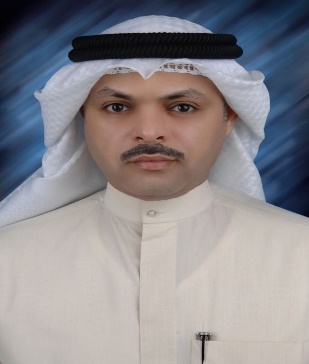 